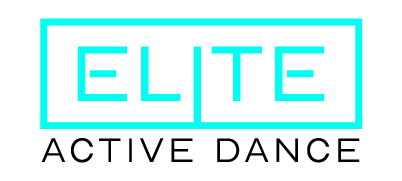                                                     Registration FormRegistration Cost is $30 Student Name - __________________________________                                                                      Date of Birth - ___________________________________  Address -__________________________________________________________________________________Phone Number - _________________________________Parent / Guardian Name - ____________________________________________________________ Relationship to student - _____________________________________________________________Email Address - _____________________________________________________________________Medical issues -____________________________________________________________________________________________________________________________________________________________________I ____________________________ give permission for Elite Active Dance to use pictures and video of my child ______________________________ on social media, website and flyer for promotional use .Print Name: ______________________________Signature: ___________________________________Date: ___________________________________Office use onlyDate of Payment -____________________ Amount____________________________